CHURCH OF OUR LADY                                 020 8759 9136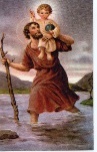 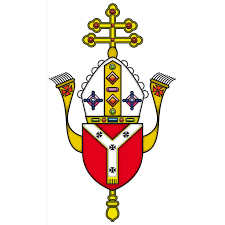 AND ST CHRISTOPHER 	          email: cranford@rcdow.org.ukCRANFORD		               web: https://parish.rcdow.org.uk/cranford32 High Street, Cranford, TW5 9RG                   Thirty-Second Sunday in Ordinary Time	     5th/6th November 2022Readings: Parish Mass Book Year C, Volume 2 (Page 160): 2 Maccabees 7:1-2, 9-14; Psalm 16:1, 5-6, 8, 15,                                                                                                                 2 Thessalonians 2:16-3:5, Luke 20:27-38Next week: Thirty-Third Sunday in Ordinary Time (Page 164): Malachi 3:19-20, 2 Thessalonians 3:7-12,                                                                                                                  Luke 21:5-19THE SICK & RETIRED PRIESTS’  Today’s second collection is for the Sick & Retired Priests’ Fund.  Please give generously and help ensure our sick and older priests are financially supported, having given us a lifetime of dedicated service.  They have baptised us, welcomed us into the church, and offered comfort and prayer at times of sorrow.  Now we have a chance to give back and ensure they have peace of mind during their senior years, when they may be facing failing health and declining mobility.  Please give generously using the envelopes in the church.  You can also donate online at www.rcdow.org.uk/donations - envelopes and posters feature a “QR Code” that you can scan with a ‘phone camera to give online.  Thank you in advance for your kindness.REMEMBRANCE SUNDAY There will be a short service at 11.00 am next Sunday at the War Memorial, followed by Mass in our church at 11.30 am. MASS OFFERINGS You are encouraged to book anniversary Masses etc. AT LEAST three months in advance to avoid disappointment. We recommend three Mass bookings per person at a time, so that everyone receives a fair chance to have Mass requests booked.  As the Diocese suggests moving to a cashless system, wherever possible, all payments should be made online through bank transfer into parish account, quoting the reference “Mass Offering”.  Please refer to the bottom of this newsletter for bank details.  We have several slots available for Mass bookings at the moment. REGISTRATION FOR SACRAMENTAL PROGRAMMES ARE NOW CLOSED. We are looking for volunteer catechists for this academic year, to assist in delivering the programmes.  Thank you to those who served in this capacity and thank you in anticipation to those who will offer themselves for this very important ministry in the parish.  BAPTISMS Please request an appointment with Fr John through e-mail cranford@rcdow.org.ukPOLITE REQUEST Our insurers have asked us to ensure that only Diocesan approved contractors are engaged in property survey and repairs such as roof clearing, drain inspection etc. related to the church/ presbytery. MARRIAGE Couples seeking marriage should inform Fr John AT LEAST six months before the scheduled wedding date so that there is enough time for all the necessary administration work to be processed. This is a statutory requirement applicable across all parts of the UK and overseas.secondary school signing forms (Certificate of Catholic Practice) If you have missed the assigned dates for CCP forms, please contact Fr John by email to make an appointment. You are encouraged to apply for more than one Catholic school, as the local schools around our area are often oversubscribed. Fr John is required to know the person for whom he is signing the form, so it is important that your child comes with you.  There is a reasonable expectation for the parents to be practising Catholics and be supportive of the parish. MASS INTENTIONSTHANK YOU FOR YOUR GENEROSITYThe Contactless machine is available in the Church. If you wish to donate by online banking please do so directly to our bank, giving your name as a reference and indicate if it is for baptism, wedding, mass intention etc.Gift Aid: If you are a UK taxpayer, the Diocese strongly recommends you to Gift Aid your donation, as the government will top up your donation by 25 percent. The parish relies heavily on this extra support, which comes at no additional cost to you. This facility is also available on the contactless device. It takes only just 2 minutes and is a one-time process, meaning all future donations made using the same bankcard will automatically be processed through Gift aid. If you have any questions on Gift Aid, please contact the parish office. Thank you for your continued financial support for your parish church.HSBC Bank:  Account name: WRCDT CranfordSort Code: 40-05-20 Account: 01308637  Parish TeamParish Priest:Fr. John TaborEmail: johntabor@rcdow.org.ukCatechetical Co-ordinator: Bejoy IgnatiousWorking days:  Thursdays 9.00 am – 5.00pm, Saturdays 11.00am – 6.00pm and on Sundays 9.00am - 2.00pm. Email: bejoyignatious@rcdow.org.uk Parish Secretary:  Gillian SatchellWorking days:  Wednesday & Friday morningsPlease e-mail parish office with requests and queriesIn-person enquires on Wed & Fri between 10.30 – 11.30 am.  Email: cranford@rcdow.org.uk Parish Safeguarding Officers:Natalie Smith & Pelazia RodriguesEmail: cranfordsg@safeguardrcdow.org.ukEmail: cranfordsg2@safeguardrcdow.org.uk Mobile: 07851 390118 (Dedicated Parish Safeguarding Number)--------------------------------------------------------Protecting your Privacy:In compliance with the General Data Protection Regulation (GDPR), which became effective in May 2018, the Parish requires your permission to hold your data for Parish/Diocesan use.  You can read our full privacy policy on www.rcdow.org.uk/diocese/privacy-policy------------------------------------------------------------------------------------------------------------------MASS INTENTIONSIf you wish to offer a Mass intention, please email or call/visit the Parish Office on a Wed/Fri between 10.30 – 11.30 am.-------------------------------------------------------------------------------------------------------------------------------------------------------------------------------------------------ONLINE MASSESMass and other liturgies live streamed from Westminster Cathedral and other parishes are available at www.churchservices.tv------------------------------------------------------------------------------------------------------------------------------------------------MASS TIMESSaturday: 5pm; Sunday Masses:  9.00am and 11.00am Weekday Mass Timings: Please see Mass intentions overleafConfession:  Saturday afternoons 4.15 – 4.45pm Portuguese Mass: 12.30 pm on Sundays as advisedKonkani Mass:  4th Sunday of the month - 5.00pmThis Parish is part of Westminster Roman Catholic Diocesan Trust (WRCDT) Registered Charity No: 233699Dear FriendsThe Holy SoulsThis month we remember and pray for the Holy Souls in Purgatory.  Prayer for the Holy Souls is one of the greatest things we can do for our late dear departed.  During this first week of November (until 8th), a Plenary Indulgence applicable only to the souls in Purgatory is granted to the faithful” who visit devoutly a cemetery or simply pray mentally for the dead”. (Westminster Diocesan Ordo)During this month, the November Sheets are available to be filled in and placed in the box situated at the foot of the altar.  Please give your completed sheets in to the sacristy when you come to Church and these will be transferred to the box.  The faithful departed are remembered at each Mass.   Eternal Rest grant unto them O Lord, and let perpetual light shine upon them.  May their souls and the souls of all the faithful departed, through the Mercy of God, rest in peace.  AmenLet us pray for each otherFather JohnA Message from Mary’s Meals  Following the appeal at all Masses last weekend, the organisers have sent the following message:Mary’s Meals would like to thank everyone at Our Lady & St Christopher for their wonderful generosity.  We spoke at the end of each Mass last weekend and we were genuinely surprised by the total given – a terrific £733.  As a result, 46 children will be fed one good meal every day in their place of education for a whole school year.  Please continue to pray for our work.  God bless you all. Sat 	05  5.00pmLuisa Ordena RIPSun 	06  9.00am11.00am   12.30pmPeople of the ParishHoly Souls in Purgatory RIPPortuguese MassWed	0910.00amThanksgiving from Elwyn & NelinaThu	1010.00amXavierito Rodrigues – Good HealthFri	119.30amRemadian Aguri & Joao Lobo RIPSat 	12  5.00pmFrancis Fernandes RIPSun 	13  9.00am11.00am Bligton Pereira RIPDeceased members of the Ventura & Grigson Family RIP